StarbabyThe Starbaby pattern is fast, easy, and fun! The Lonestar uses only nine strips of 2.5” wide fabric. The  strip sets are cut apart, rearranged and resewn into a diamond star point! Easy Peasy! Choose your background fabric and a border fabric and call it done!  32” x 32” (or 40” x 40” with optional border). Perfect size for a baby quilt!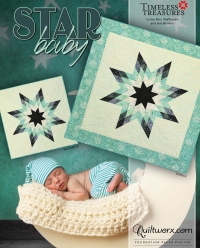 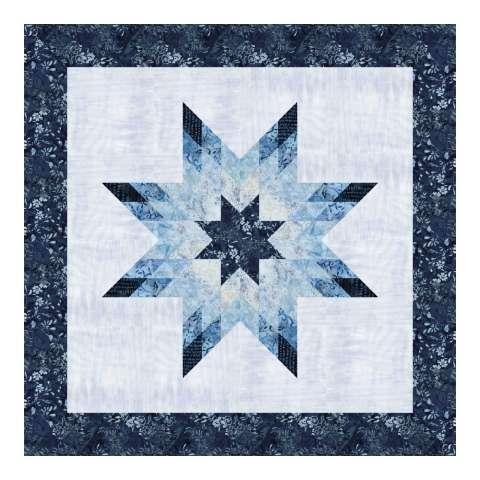 